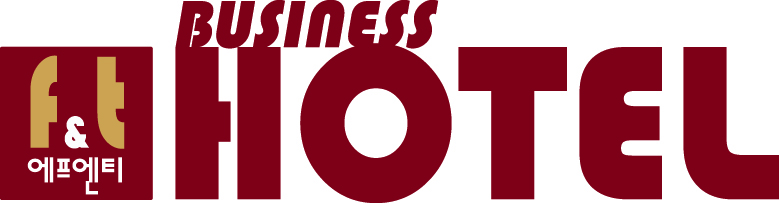 Address: Gwangju Seogu Sangmu yeonha-ro 31, F&T hotelPhone  : +82-62-714-1003Fax    : +82-62-714-1004E-mail : kws1216@naver.comWebsite: www.fnthotel.co.krReservation Form※ VAT and Service Charge included.Free cancellation 5 days before check in.Reservation based on room availability.Breakfast for extra person : KRW 5,000Extra bed will be available for KRW 10,000Breakfast time : 07:30 ~ 09:30GUEST INFORMATIONGUEST INFORMATIONGUEST INFORMATIONGUEST INFORMATIONGUEST INFORMATIONGUEST INFORMATIONFirst Name:         Middle name:     	   Last Name:                 Title:     [  ] Mr.   [  ] Ms.First Name:         Middle name:     	   Last Name:                 Title:     [  ] Mr.   [  ] Ms.First Name:         Middle name:     	   Last Name:                 Title:     [  ] Mr.   [  ] Ms.First Name:         Middle name:     	   Last Name:                 Title:     [  ] Mr.   [  ] Ms.First Name:         Middle name:     	   Last Name:                 Title:     [  ] Mr.   [  ] Ms.First Name:         Middle name:     	   Last Name:                 Title:     [  ] Mr.   [  ] Ms.Company Name :  Company Name :  Company Name :  Company Name :  Company Name :  Company Name :  Sharing Room with:  First Name	                        Last Name:	Sharing Room with:  First Name	                        Last Name:	Sharing Room with:  First Name	                        Last Name:	Sharing Room with:  First Name	                        Last Name:	Sharing Room with:  First Name	                        Last Name:	Sharing Room with:  First Name	                        Last Name:	Phone :Phone :Phone :Phone :Phone :Phone :Special request and comments :  Special request and comments :  Special request and comments :  Special request and comments :  Special request and comments :  Special request and comments :  ACCOMMODATION INFORMATIONACCOMMODATION INFORMATIONACCOMMODATION INFORMATIONACCOMMODATION INFORMATIONACCOMMODATION INFORMATIONACCOMMODATION INFORMATIONRoom TypeCharge (KRW)Check-In dateCheck-Out DateNo. of NightsNo. of RoomsDouble65,000Twin80,000CREDIT CARD INFORMATIONCREDIT CARD INFORMATIONCREDIT CARD INFORMATIONCREDIT CARD INFORMATIONCREDIT CARD INFORMATIONCREDIT CARD INFORMATIONName in the Credit Card:  Name in the Credit Card:  Name in the Credit Card:  Name in the Credit Card:  Name in the Credit Card:  Name in the Credit Card:  Credit Card type:  VISA  ____   MASTERCARD        JCB  ____    AMEX ____   OTHERS :________________________Credit Card type:  VISA  ____   MASTERCARD        JCB  ____    AMEX ____   OTHERS :________________________Credit Card type:  VISA  ____   MASTERCARD        JCB  ____    AMEX ____   OTHERS :________________________Credit Card type:  VISA  ____   MASTERCARD        JCB  ____    AMEX ____   OTHERS :________________________Credit Card type:  VISA  ____   MASTERCARD        JCB  ____    AMEX ____   OTHERS :________________________Credit Card type:  VISA  ____   MASTERCARD        JCB  ____    AMEX ____   OTHERS :________________________Number: Number: Number: Expiry date:     Expiry date:     Expiry date:     